YOHAN FRINSur toi personnellement : 1.     Pour toi, le football c’est : Du plaisir2.     Club(s) précédent(s) : Belleville sur Vie3.     Le plus haut niveau auquel tu as joué : DDS4.     Depuis quand es-tu au club : 8 ou 9 ans5.     Poste que tu occupes sur le terrain : Défenseur6.     Le poste que tu aimerais jouer : Défenseur7.     Le meilleur joueur du monde à ton poste : Thiago Silva8.     Un geste de superstition : Aucun9.     Ton geste technique préféré : Passement de jambes10.   Ton club préféré : Stade Rennais11.   Ton joueur préféré : M'Vila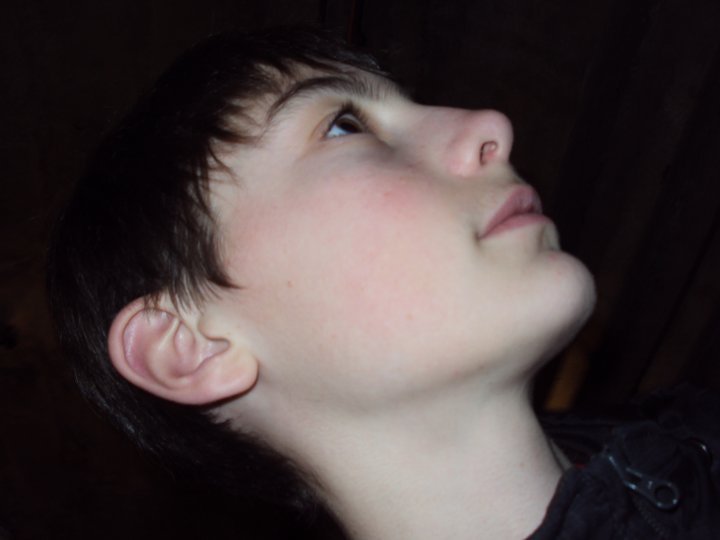 12.   Ton entraineur préféré : Laurent BlancDans les vestiaires de l’ESB :13.   Le plus en retard : Joevin Le Maguet14.   Le plus chambreur : Vladimir Massiau15.   Le Mr Prout : Nathan Jolly16.   Le moins attentif : Xavier Brain17.   Le plus trainard : Joevin Le Maguet18.   Le plus bringueur : Eddy VinetSur le terrain :19.   Le plus technique : Xavier Brain20.  Le plus rapide : Kevin Daviet21.   La plus grosse charrette :  Eddy Vinet22.  Le plus réaliste devant le but : Seb Poissonnet23.  Le plus « tireur de pigeons » : Fabien Moinet24.  Le plus râleur : Alban Laurenceau25.  Le plus fragile : Yohan Frin26.  Le meilleur joueur sur le terrain : Alexandre SageQuestions bonus :27.  Le meilleur supporter : Denis
28.  Le meilleur « GLAND’OR » : Morgan Richard29.  Ton meilleur souvenir au club : La montée en région30.  Décris L’ESB en un mot : Super ambiance